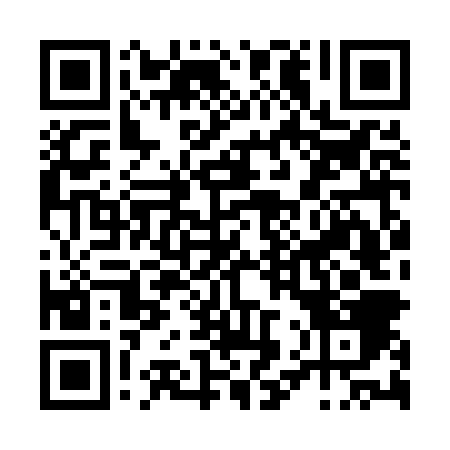 Prayer times for Monte do Alfeirao, PortugalMon 1 Apr 2024 - Tue 30 Apr 2024High Latitude Method: Angle Based RulePrayer Calculation Method: Muslim World LeagueAsar Calculation Method: HanafiPrayer times provided by https://www.salahtimes.comDateDayFajrSunriseDhuhrAsrMaghribIsha1Mon5:427:131:336:037:539:202Tue5:407:121:336:047:549:213Wed5:387:101:336:047:559:224Thu5:377:091:326:057:569:235Fri5:357:071:326:067:579:246Sat5:337:061:326:067:589:267Sun5:317:041:316:077:599:278Mon5:297:031:316:078:009:289Tue5:287:011:316:088:019:2910Wed5:267:001:316:098:029:3011Thu5:246:581:306:098:039:3212Fri5:226:571:306:108:049:3313Sat5:206:551:306:108:059:3414Sun5:196:541:306:118:069:3515Mon5:176:521:296:128:079:3716Tue5:156:511:296:128:089:3817Wed5:136:491:296:138:099:3918Thu5:126:481:296:138:109:4119Fri5:106:461:286:148:119:4220Sat5:086:451:286:148:129:4321Sun5:066:441:286:158:139:4522Mon5:046:421:286:168:149:4623Tue5:036:411:286:168:159:4724Wed5:016:401:276:178:169:4925Thu4:596:381:276:178:179:5026Fri4:586:371:276:188:189:5127Sat4:566:361:276:188:199:5328Sun4:546:341:276:198:209:5429Mon4:526:331:276:198:219:5530Tue4:516:321:276:208:229:57